Pozvánka na aktivitu: 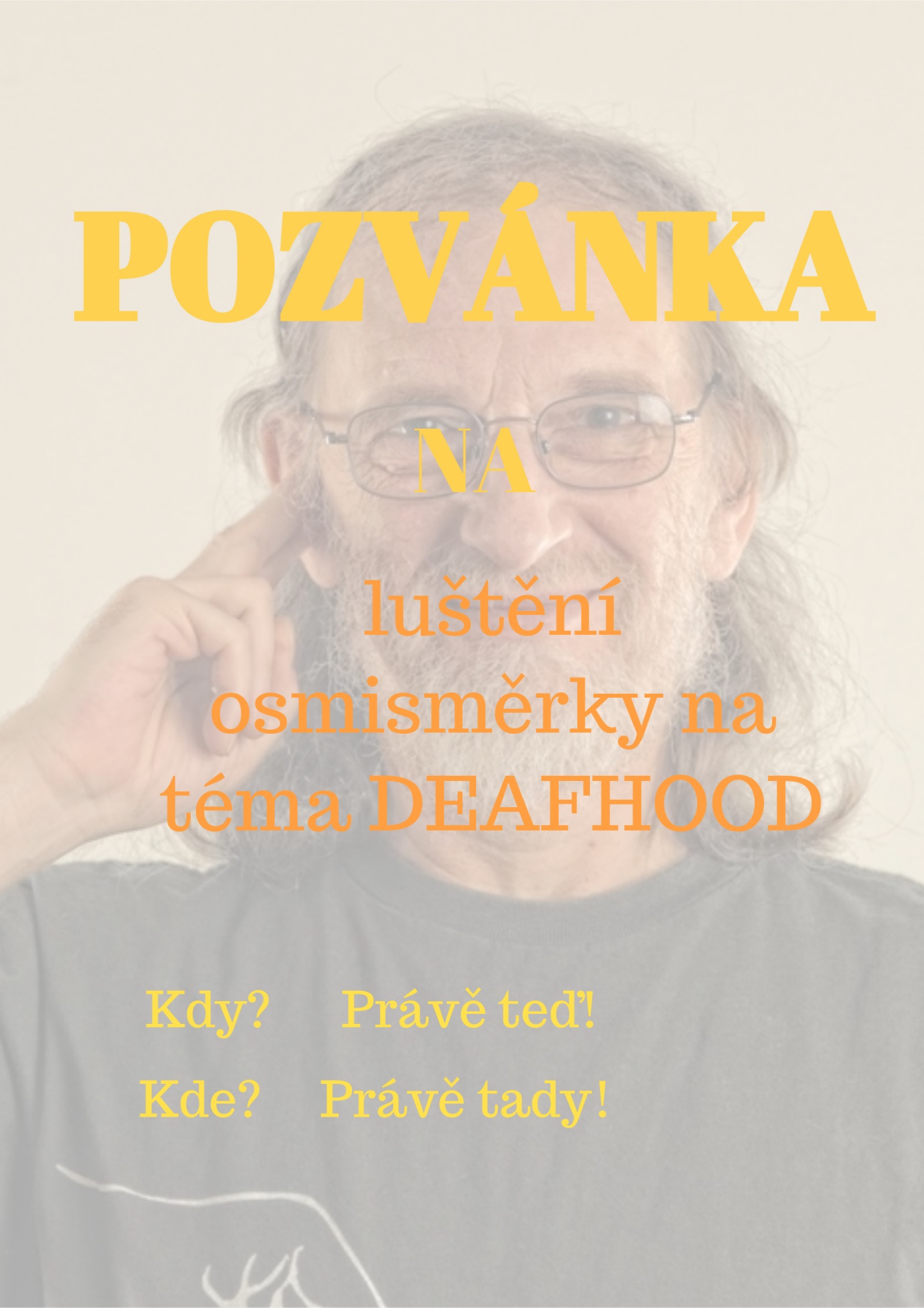 Odkaz na aktivitu: https://www.flippity.net/ws.php?k=1jL7dHrA2PnF163tac6xcklKJTOkbct-wmWgQMZh3pGk&fbclid=IwAR04_FREEhwDN5shvskhF6RUAqmzkfQAcU9K9zn5HV80XzaeezHrG6zQ86I